13.03.2020Тема: Диалог. Составление диалогов.Работа с учебником. 1. Прочитать текст упражнения 430. 2. Выписать в конспект понятие о речевом этикете.3. Списать в рабочую тетрадь третий абзац текста. 4. Пользуясь толковым словарем, записать значение слов и словосочетаний:регулировать, адресат, официальный, тональность разговора. Повторить понятие об устойчивых выражениях (с. 120).5. Выполнить упражнение 433.Задание: С. 133-134, упражнение 435.5-А16.03.2020Тема: Текст. Структура текста.Работа с учебником.Упражнение 437 (внимательно прочитайте задание к текстам).Правило в рамочке запишите в конспект.Упражнение 438 (устно).Упражнение 436. Спишите стихотворение «Котенок», выполните задания упражнения.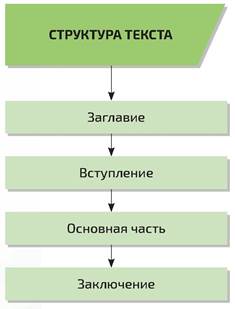 Задание: С. 136, упр. 442._______________________________________________________________________________________________________________________________5-А16.03.2020Тема: Текст. Структура текстаПонятия о частях текста запишите в конспект (с. 135, правило в рамочке)Упражнение 438. Прочитайте текст, устно ответьте на вопросы.Словарные слова в рамочках (с. 130, 131, 135) запишите в свои словарики.Домашнее задание: Упр. 442.5-Б17.03.2020Тема: Текст. Структура текстаПонятия о частях текста запишите в конспект (с. 135, правило в рамочке)Упражнение 438. Прочитайте текст, устно ответьте на вопросы.Словарные слова в рамочках (с. 130, 131, 135) запишите в свои словарики.Домашнее задание: Упр. 442.5-Б18.03.2020Тема: Членение текста на абзацы1.Упражнение 445. Прочитайте текст, устно ответьте на вопросы2. Понятие об абзаце (с.138) запишите в конспект Домашнее задание: Упр. 448.Для любознательных https://krasnyj-cvet.ru/pochemu-pervuyu-stroku-abzaca-nazyvayut-krasnoj.html5-А20.03.2020Тема: Членение текста на абзацы1.Упражнение 445. Прочитайте текст, устно ответьте на вопросы2. Понятие об абзаце (с.138) запишите в конспект Домашнее задание: Упр. 448.Для любознательных https://krasnyj-cvet.ru/pochemu-pervuyu-stroku-abzaca-nazyvayut-krasnoj.html08.04-21.04.Тема: Понятие о предложении. Типы предложений по цели высказывания.Ознакомьтесь с материалом учебника на с. 149-152.Внимательно прочитайте теоретическую часть (упр. 489). Понятие о предложении запишите в конспекты.Выполните упр. 491 – устно, упр. 490 – письменно.Домашнее задание: упр. 499.Тема: Предложения с эмоциональной окраской (восклицательные). Средства выразительности устной речи Ознакомьтесь с материалом учебника на с.153-156.Внимательно прочитайте теоретическую часть (упр.500, 501).Таблицу из упражнения 504 запишите в конспекты. Домашнее задание: упр. 512.Тема. Аудирование. Восприятие на слух интонационных особенностей предложения.Ознакомьтесь с материалом учебника на с. 156-159.Внимательно прочитайте теоретическую часть (упр. 514). Понятие об интонации запишите в конспекты.Выполните упр. 516 – устно.Домашнее задание: упр. 517.Тема: Связанные между собой слова предложения. Словосочетание.Ознакомьтесь с материалом учебника на с. 159-162.Внимательно прочитайте теоретическую часть (упр. 525). Понятие о словосочетании запишите в конспекты.Выполните упр. 526 – письменно.Домашнее задание: упр. 536.